Państwowy Powiatowy Inspektor Sanitarny w Zawierciu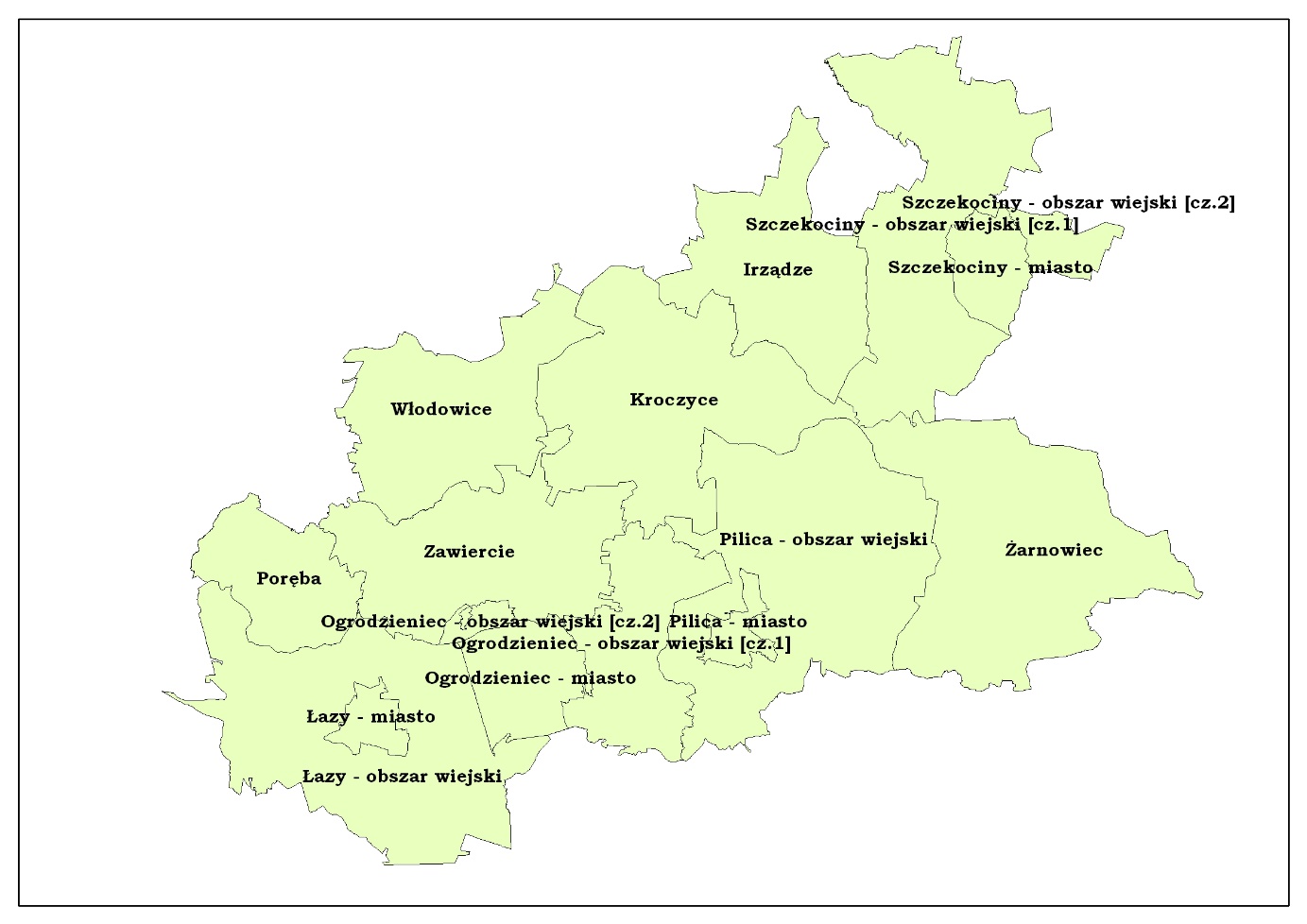 POWIAT ZAWIERCIAŃSKILiczba ludności zaopatrywanej w wodę – ok. 121621 (dane szacunkowe za rok 2016 uzyskane od administratorów i właścicieli ujęć i sieci wodociągowych zlokalizowanych na terenie powiatu zawierciańskiego służących do zbiorowego zaopatrzenia w wodę przeznaczoną do spożycia przez ludzi).Zaopatrzenie w wodę – ilość rozprowadzanej wody: ok. 21986 m3/dW 2016 r. pod nadzorem Państwowego Powiatowego Inspektora Sanitarnego 
w Zawierciu znajdowało się 60 urządzeń wodociągowych (w 2016 r. ponownie włączono do eksploatacji urządzenie wodociągowe w Sierbowicach). Trzy wodociągi zaopatrywane były przez ujęcia znajdujące się poza nadzorowanym terenem, tj.: 1. SUW Olkusz – zaopatrywana miejscowość Skałbania, gm. Łazy (liczba ludności            ok. 70 mieszkańców). Jest to woda pochodząca z odwodnienia kopalni „Olkusz-Pomorzany” Zakładu Górniczo-Hutniczego „Bolesław”. Woda pochodząca z odwodnienia korytarzy kopalni pompowana jest na powierzchnię szybem „Bronisław”, skąd trafia do stacji uzdatniania gdzie poddawana jest procesowi stałej dezynfekcji lampami UV oraz dodatkowo, okresowo dezynfekowana jest chlorem gazowym. Administratorem SUW Olkusz jest Przedsiębiorstwo Wodociągów i Kanalizacji Sp. z o.o. w Olkuszu.2. Sieć wodociągowa w Drużykowej zaopatrywana jest przez ujęcie w Dąbrówce,                   gm. Moskorzew – zaopatrywana miejscowość Drużykowa, gm. Szczekociny (liczba ludności ok. 300 mieszkańców).3. Sieć wodociągowa w miejscowości Chruszczobród, gm. Łazy (liczba ludności ok. 1900 mieszkańców) zaopatrywana jest w wodę z ujęcia głębinowego TR – 3 w Dąbrowie Górniczej Trzebiesławicach. Administratorem ujęcia jest Zakład Usług Wodnych                            i Kanalizacyjnych w Siewierzu. Woda pochodząca z ujęć w Wiesiółce, Hutkach Kankach, Niegowonicach oraz na ujęciu Spółdzielczej Agrofirmy w Szczekocinach poddawana jest procesowi uzdatniania, polegającemu na oczyszczaniu wody z ponadnormatywnej zawartości jonów żelaza oraz doprowadzeniu jakości wody do obowiązujących norm pod względem barwy i zapachu. Stała dezynfekcja wody za pomocą podchlorynu sodu prowadzona jest na ujęciach: Zawiercie,            ul. Stary Rynek, Zawiercie Kosowska Niwa, ul. Nowowiejska, Lgota Murowana, Siedliszowice, Przyłubsko.Wszystkie urządzenia wodociągowe zostały skontrolowane, ich stan sanitarno-techniczny nie budził zastrzeżeń. Ogółem w 2016 r. w ramach monitoringu jakości wody przeznaczonej do spożycia przez ludzi na terenie powiatu upoważnieni pracownicy PPIS w Zawierciu pobrali 538 próbek wody do badań ze 175 punktów kontrolnych. Stwierdzano przekroczenia parametrów fizykochemicznych wody, które dotyczyły ponadnormatywnej mętności i nieakceptowalnego zapachu, zawartości jonów żelaza oraz pojedyncze przekroczenia ołowiu, rtęci. Z przekroczeń mikrobiologicznych odnotowano przekroczenia liczby bakterii grupy coli, Escherichia coli oraz Legionella sp. O przekroczeniach informowano administratorów ujęć i sieci wodociągowych. Podejmowali oni natychmiastowe działania naprawcze, mające na celu poprawę jakości wody (płukanie sieci wodociągowej, dezynfekcja wody). We wszystkich punktach, w których stwierdzono przekroczenia parametrów wody wykonywane były powtórne badania, które wykazywały jej przydatność do spożycia przez ludzi.Ważną kwestią jest stopień zwodociągowania poszczególnych gmin powiatu zawierciańskiego. W 100% zwodociągowanie są gminy: Zawiercie, Poręba, Włodowice, Ogrodzieniec, Pilica. Gmina Łazy zwodociągowana jest w 99,8% (około 15 osób korzysta             z wody z własnych studni). W gminie Kroczyce z wody z własnych studni korzysta około               25 osób – procent zwodociągowania wynosi 99,8%. Procent zwodociągowania gminy Irządze wynosi 98,2% (około 100 osób korzysta z własnych studni). W gminie Szczekociny ludność zaopatrywana w wodę wodociągową w części miejskiej wynosi niespełna 50%, natomiast procent zwodociągowania części wiejskiej wynosi ok. 80%. Pozostała ludność w gminie Szczekociny korzysta z wody z własnych studni oraz z uruchomionych na sieci wodociągowej całodobowych punktów czerpania wody. Punkty usytuowane są w Szczekocinach przy ulicach: Paderewskiego, Polna i Krakowska. W 2016 r. w związku z przekroczeniami mikrobiologicznymi (bakterie grupy coli) wydano decyzję oraz komunikat stwierdzający brak przydatności wody do spożycia przez ludzi pochodzącej z ujęcia i sieci wodociągowej Spółdzielczej Agrofirmy Szczekociny. Dwa razy wydano również komunikaty o braku przydatności wody do spożycia - dotyczyły wodociągów w Zdowie i sieci wodociągowej w Łanach Wielkich. Komunikaty zamieszczane były na stronie internetowej PSSE w Zawierciu i przekazywane do właściwego burmistrza             i wójta, Powiatowego Centrum Zarządzania Kryzysowego oraz WSSE w Katowicach.                 W związku ze stwierdzonymi przekroczeniami gminy były zobowiązane do dostarczania mieszkańcom wody przeznaczonej do spożycia o dobrej jakości. Strony podejmowały działania naprawcze zmierzające do wyeliminowania przekroczeń mikrobiologicznych.                      W ramach bieżącego nadzoru sanitarnego upoważnieni pracownicy PPIS w Zawierciu pobierali próbki wody do badań kontrolnych, które nie wykazywały przekroczeń. Na podstawie wyników badań PPIS w Zawierciu wydał komunikaty stwierdzające przydatność wody do spożycia przez ludzi.W okresie sprawozdawczym rozpatrywane były także interwencje w zakresie niewłaściwej jakości wody przeznaczonej do spożycia przez ludzi, dotyczyły one:- potencjalnego skażenia wód przez odcieki z odpadów przemysłowych składowanych              w miejscowości Niegowoniczki,  gmina Łazy; - potencjalnego skażenia wód rtęcią, która została zidentyfikowana na terenie posesji przy studni gospodarczej w Chruszczobrodzie, gmina Łazy;- niewłaściwej barwy, zapachu oraz smaku wody w Zawierciu, ul. Zachodnia;- potencjalnego skażenia mikrobiologicznego wody w zakładzie produkcyjnym                               w Sławniowie, gmina Pilica;- potencjalnego skażenia wody w studni indywidualnej w miejscowości Ogrodzieniec przez nieprawidłowo usytuowane szambo;- złej jakości wody pod względem fizykochemicznym w miejscowości Góra Włodowska, gmina Włodowice;-  potencjalnego skażenia wody w miejscowości Poręba. W związku z interwencjami pobierane były próbki wody do badań. Dwie interwencje były zasadne i zostały przekazane do rozpatrzenia zgodnie z kompetencjami.Państwowy Powiatowy Inspektor Sanitarny w Zawierciu w dniu 2 kwietnia 2014 r. przyznał Gminie Włodowice zgodę na odstępstwo od dopuszczalnych wartości stężeń ołowiu dla wody pochodzącej z ujęcia w Parkoszowicach, ul. Rudnicka – studnia 4 (130), które zaopatruje sieć wodociągową w miejscowościach: Parkoszowice, Włodowice, Góra Włodowska, Morsko, Rudniki, Skałka, Kopaniny zachowując najwyższe dopuszczalne stężenie ołowiu nie przekraczające 50 µg/l do dnia 31 marca 2015 r., podtrzymaną w dniu 27 marca 2015 r. zgodą Śląskiego Państwowego Wojewódzkiego Inspektora Sanitarnego w terminie do dnia 01.10.2016 r. W związku z wydaną zgodą  na odstępstwo w 2016 r. w ramach nadzoru sanitarnego pobrano 99 próbek wody do badań. Kwestionowano 2 próbki, w których wartości ołowiu nie przekraczały poziomu uznanego jako dopuszczalny, w wydanych zgodach na odstępstwo. Pozostałe wyniki badań wykazały przydatność wody do spożycia i na tej podstawie uznano decyzję za wykonaną. Zgodnie z przedstawionymi przez Wójta Gminy Włodowice dokumentami zasilanie sieci wodociągowej w opisanych powyżej miejscowościach do końca 2018 r. odbywać się będzie z ujęcia w Parkoszowicach, ul. Rudnicka – studnie 3 (129), 2 (128), którego administratorem jest Rejonowe Przedsiębiorstwo Wodociągów i Kanalizacji Sp. z o.o.                  w Zawierciu. Nadal prowadzony jest wzmożony nadzór nad jakością wody pochodzącej                          z opisywanego powyżej terenu. Przeprowadzone badania nie wykazały ponadnormatywnych stężeń ołowiu. W obu przypadkach powtórne badania wody wykazały jej przydatność do spożycia przez ludzi.PPIS w Zawierciu w oparciu o rozporządzenie Ministra Zdrowia z dnia                       13 listopada 2015 r. w sprawie jakości wody przeznaczonej do spożycia przez ludzi                      (Dz. U. z 2015 r., poz. 1989) wydał ocenę o przydatności wody do spożycia w 2016 r.                 na terenie gmin Zawiercie, Łazy, Poręba, Ogrodzieniec, Pilica, Irządze, Kroczyce, Szczekociny, Żarnowiec i Włodowice.GMINA ZAWIERCIELiczba ludności zaopatrywanej w wodę – ok. 53222 Zaopatrzenie w wodę – ilość rozprowadzanej wody: ok. 10938 m3/d           - ilość wody produkowanej przez Rejonowe Przedsiębiorstwo Wodociągów i               Kanalizacji Sp. z o.o. Zawiercie, które administruje ujęcia: Zawiercie Stary Rynek,              Zawiercie Kosowska Niwa, Parkoszowice (ujęcie zlokalizowane w gminie Włodowice),            Zawiercie Karlin, Zawiercie Skarżyce, Zawiercie Bzów wynosi  10316,22 m3/d;           - ilość wody produkowanej przez ujęcie CMC Poland Sp. z o.o. wynosi 541,3 m3/d;           - ilość wody produkowanej przez ujęcie Ośrodka Rekreacyjnego „Morsko” wynosi             8,98 m3/d;           - ilość wody produkowanej przez ujęcie Szpitala Powiatowego  w Zawierciu wynosi                68 m3/d;           - ilość wody produkowanej przez ujęcie Browaru na Jurze w Zawierciu wynosi 4 m3/d.Gminę Zawiercie w wodę przeznaczoną do spożycia zaopatruje 6 ujęć głębinowych: Zawiercie Stary Rynek, Zawiercie Kosowska Niwa, Zawiercie Karlin, Zawiercie Skarżyce, Zawiercie Bzów oraz ujęcie w Parkoszowicach, leżące na terenie gminy Włodowice. Powyżej wymienione ujęcia administrowane są przez Rejonowe Przedsiębiorstwo Wodociągów i Kanalizacji Sp. z o.o. w Zawierciu. Ujęcie CMC Poland Sp. z o.o. produkuje wodę na potrzeby własne zakładu, tj. cele technologiczne jak i potrzeby socjalno-bytowe załogi oraz dodatkowo zaopatruje część miasta Zawiercie. Na terenie gminy znajdują się także 3 ujęcia produkujące wodę wyłącznie na potrzeby własne, tj. Ośrodek Szkoleniowo-Wypoczynkowy „Morsko Plus”, Szpital Powiatowy w Zawierciu oraz „Browar na Jurze” w Zawierciu.Łącznie w 2016 r. w ramach prowadzonego monitoringu jakości wody do badań pobrano 79 próbek wody z 25 punktów kontrolnych. Pod względem fizykochemicznym kwestionowano 2 próbki ze względu na ponadnormatywną mętność i zawartość jonów żelaza. Stwierdzone przekroczenia były natychmiast zgłaszane do administratorów sieci i ujęć wodociągowych, którzy podejmowali działania naprawcze mające na celu poprawę jakości wody. Pod względem mikrobiologicznym z terenu gminy Zawiercie nie kwestionowano żadnych próbek.PPIS w Zawierciu w oparciu o rozporządzenie Ministra Zdrowia z dnia 13 listopada 2015 r. w sprawie jakości wody przeznaczonej do spożycia przez ludzi (Dz. U. z 2015 r., poz. 1989) wydał ocenę o przydatności wody do spożycia na terenie gminy Zawiercie w 2016 r.MIASTO I GMINA ŁAZYLiczba ludności zaopatrywanej w wodę – ok. 16437 - ludność zaopatrywana w wodę wodociągową 99,8% (około 15 osób korzysta z wody wodociągowej z własnych studni).Zaopatrzenie w wodę – ilość rozprowadzanej wody: ok. 4057 m3/d           -  ilość wody produkowanej przez PROMAX Sp. z o.o. Łazy, które administruje ujęcia:              Łazy, Ciągowice, Wiesiółka, Hutki Kanki, Niegowonice, Rokitno Szlacheckie wynosi               3538,85  m3/d;           - ilość wody zakupywanej na potrzeby sieci wodociągowej w Skałbanii oraz              Chruszczobrodzie wynosi  326,60  m3/d;           - ilość wody produkowanej  przez ujęcie Łazy PKP S.A. wynosi  191,6  m3/d.Na terenie gminy Łazy nadzorem sanitarnym objętych jest 6 ujęć głębinowych: 
Łazy, Ciągowice, Wiesiółka, Hutki Kanki, Niegowonice, Rokitno Szlacheckie administrowanych przez PROMAX Sp. z o.o. w Łazach oraz ujęcie Łazy PKP administrowane przez Oddział Gospodarowania Nieruchomościami w Katowicach. Dwa wodociągi zaopatrywane są przez ujęcia, znajdujące się na terenie nie będącym pod nadzorem PPIS w Zawierciu, tj. wodociąg Skałbania (SUW Olkusz), wodociąg Chruszczobród (ujęcie Trzebiesławice - Dąbrowa Górnicza). Na trzech ujęciach wody (Niegowonice, Wiesiółka, Hutki Kanki) zainstalowane są stacje uzdatniania wody, których zadaniem jest oczyszczenie wody z ponadnormatywnej zawartości jonów żelaza oraz doprowadzenie jakości wody do obowiązujących norm pod względem barwy i zapachu.Ogółem w 2016 r. w ramach monitoringu jakości wody przeznaczonej do spożycia przez ludzi na terenie miasta i gminy Łazy pobrano 108 próbek wody do badań z 43 punktów kontrolnych. Kwestionowano 6 próbek ze względu na ponadnormatywną mętność oraz zawartość jonów żelaza oraz przekroczoną zawartość rtęci. Pod względem mikrobiologicznym kwestionowano 5 próbek ze względu na ponadnormatywną liczbę bakterii grupy coli. Stwierdzane przekroczenia były natychmiast zgłaszane do administratorów ujęć i sieci wodociągowych, którzy podejmowali działania naprawcze mające na celu poprawę jakości wody. Ponowne badania wykazały przydatność wody do spożycia. W związku ze zgłoszeniem podejrzenia skażenia wody związkami rtęci w studni                          w miejscowości Chruszczobród, ul. Powiatowa 76 (studnia gospodarcza wykorzystywana jako szambo) upoważnieni przedstawiciele PPIS w Zawierciu pobrali 4 próbki wody: 2 ze studni – ul. Powiatowa 76, wody wodociągowej z budynku mieszkalnego i ze studni gospodarczej na sąsiedniej posesji. Badania potwierdziły obecność rtęci w 2 próbkach wody pobranych ze studni w Chruszczobrodzie, ul. Powiatowa 76. W związku z zaistniałą sytuacją PPIS w Zawierciu prowadzi wzmożony nadzór nad jakością wody. PPIS w Zawierciu w oparciu o rozporządzenie Ministra Zdrowia z dnia 13 listopada 2015 r. w sprawie jakości wody przeznaczonej do spożycia przez ludzi (Dz. U. z 2015 r., poz. 1989) wydał ocenę o przydatności wody do spożycia na terenie miasta i gminy Łazy w 2016 r.MIASTO PORĘBALiczba ludności zaopatrywanej w wodę – ok. 8950 Zaopatrzenie w wodę – ilość rozprowadzanej wody: ok. 1098 m3/d           - ilość wody produkowanej przez Miejskie Przedsiębiorstwo Wodociągów i Kanalizacji
           Sp. z o.o. w Porębie , które administruje ujęcia Poręba, ul. Działkowa i Poręba             Krzemieni, ul. Kolejowa wynosi 1098,9 m3/d.Na terenie miasta Poręba nadzorem sanitarnym objęte są dwa ujęcia głębinowe: 
Poręba przy ulicy Działkowej oraz Poręba Krzemienda przy ulicy Kolejowej, administrowane przez Miejskie Przedsiębiorstwo Wodociągów i Kanalizacji Sp. z o.o. W ramach nadzoru nad jakością wody pobrano łącznie 12 próbek wody do badań z 5 punktów kontrolnych. Nie kwestionowano żadnej z próbek. PPIS w Zawierciu w oparciu o rozporządzenie Ministra Zdrowia z dnia 13 listopada 2015 r. w sprawie jakości wody przeznaczonej do spożycia przez ludzi (Dz. U. z 2015 r., poz. 1989) wydał ocenę o przydatności wody do spożycia na terenie miasta Poręba w 2016 r.GMINA WŁODOWICE Liczba ludności zaopatrywanej w wodę – ok. 5452 Zaopatrzenie w wodę – ilość rozprowadzanej wody: ok. 910 m3/d           - ilość wody zakupionej od RPWiK Sp. z o.o. w Zawierciu służącej do zapatrzenia             ludności w miejscowościach: Parkoszowice, Rudniki, Morsko, Włodowice, Góra             Włodowska, Skałka, Kopaniny to: 668,72 m3/d;           - ilość wody produkowanej przez Komunalny Zakład Budżetowy Włodowice, który              administruje ujęcia: Zdów, Hucisko, Rzędkowice wynosi 221,43 m3/d;           - ilość wody produkowanej przez ujęcie Ośrodka Wypoczynkowego „Orle Gniazdo”
           w Hucisku wynosi 20 m3/d.Gminę Włodowice w wodę przeznaczoną do spożycia zaopatrują 3 ujęcia głębinowe: 
Zdów, Hucisko, Rzędkowice, które administrowane są przez Komunalny Zakład Budżetowy we Włodowicach oraz ujęcie w Parkoszowicach, ul. Rudnicka – studnie 3 (129), 2 (128),  administrowane przez RPWiK Sp. z o.o. w Zawierciu. Pod nadzorem PPIS w Zawierciu znajduje się także ujęcie zaopatrujące potrzeby Ośrodka Wypoczynkowego „Orle Gniazdo”                 w Hucisku. Łącznie w 2016 r. na terenie gminy w ramach prowadzonego monitoringu jakości wody pobrano 122 próbki wody do badań z 20 punktów pobrania próbek wody. 
Pod względem fizykochemicznym kwestionowano 2 próbki, w których stwierdzono ponadnormatywne stężenie ołowiu. Stwierdzone przekroczenia nie przekraczały poziomu, który w wydanych zgodach na odstępstwo uznany został jako dopuszczalny.W związku ze stwierdzonym w Zdowie przekroczeniem mikrobiologicznym (bakterie grupy coli) wydano komunikat stwierdzający brak przydatności wody do spożycia przez ludzi pochodzącej z ujęcia i sieci wodociągowej w Zdowie. Komunikat zamieszczony był na stronie internetowej PSSE w Zawierciu i przekazany do Wójta Gminy Włodowice, Powiatowego Centrum Zarządzania Kryzysowego oraz WSSE w Katowicach. W związku         ze stwierdzonymi przekroczeniami gmina dostarczała mieszkańcom wodę przeznaczoną do spożycia o dobrej jakości. Strona podejmowała działania naprawcze zmierzające do wyeliminowania przekroczeń mikrobiologicznych. W ramach bieżącego nadzoru sanitarnego upoważnieni pracownicy PPIS w Zawierciu pobierali próbki wody do badań kontrolnych, które nie wykazywały przekroczeń. Na podstawie wyników badań PPIS w Zawierciu wydał komunikat stwierdzający przydatność wody do spożycia przez ludzi.Państwowy Powiatowy Inspektor Sanitarny w Zawierciu w dniu 2 kwietnia 2014 r. przyznał Gminie Włodowice zgodę na odstępstwo od dopuszczalnych wartości stężeń ołowiu dla wody pochodzącej z ujęcia w Parkoszowicach, ul. Rudnicka – studnia 4 (130), które zaopatruje sieć wodociągową w miejscowościach: Parkoszowice, Włodowice, Góra Włodowska, Morsko, Rudniki, Skałka, Kopaniny zachowując najwyższe dopuszczalne stężenie ołowiu nie przekraczające 50 µg/l  do dnia  31 marca 2015 r., podtrzymaną w dniu 27 marca 2015 r. zgodą Śląskiego Państwowego Wojewódzkiego Inspektora Sanitarnego w terminie do dnia 01.10.2016 r. W związku z wydaną zgodą na odstępstwo w 2016 r. w ramach nadzoru sanitarnego pobrano 99 próbek wody do badań. Wyniki badań wykazywały przydatność wody do spożycia, na tej podstawie uznano decyzję za wykonaną. Zgodnie z przedstawionymi przez Wójta Gminy Włodowice dokumentami zasilanie sieci wodociągowej w opisanych powyżej miejscowościach do końca 2018 r. odbywać się będzie z ujęcia w Parkoszowicach, ul. Rudnicka – studnie 3 (129), 2 (128), którego administratorem jest Rejonowe Przedsiębiorstwo Wodociągów i Kanalizacji Sp. z o.o. w Zawierciu. Nadal prowadzony jest wzmożony nadzór nad jakością wody pochodzącej                          z opisywanego powyżej terenu. Przeprowadzone badania nie wykazały ponadnormatywnych stężeń ołowiu. PPIS w Zawierciu w oparciu o rozporządzenie Ministra Zdrowia z dnia 13 listopada 2015 r. w sprawie jakości wody przeznaczonej do spożycia przez ludzi (Dz. U. z 2015 r., poz. 1989) wydał, dla ujęć w Rzędkowicach, Zdowie, Hucisku oraz dla sieci wodociągowej w gminie Włodowice zasilanej z ujęcia w Parkoszowicach, ul. Rudnicka, którego administratorem jest RPWiK Sp. z o.o. w Zawierciu ocenę o przydatności wody                  do spożycia na terenie gminy Włodowice w 2016 r.MIASTO I GMINA OGRODZIENIECLiczba ludności zaopatrywanej w wodę – ok. 9348 Zaopatrzenie w wodę – ilość rozprowadzanej wody: ok. 984 m3/d           - ilość wody produkowanej przez  Zakład Gospodarki Komunalnej Ogrodzieniec, który              administruje ujęcia: OPH-1 i OPH-1 bis w Ogrodzieńcu, Podzamczu, Żelazku, Gieble,              Kiełkowicach wynosi 969,0 m3/d;           - ilość wody produkowanej przez ujęcie Hotelu Poziom 511 w Podzamczu wynosi                       15 m3/d.Na terenie gminy Ogrodzieniec nadzorem sanitarnym objętych jest 7 ujęć głębinowych: OPH-1 i OPH-1 bis w Ogrodzieńcu, Podzamczu, Żelazku, Gieble i Kiełkowicach, administrowanych przez Zakład Gospodarki Komunalnej w Ogrodzieńcu oraz ujęcie przy Hotelu Poziom 511 w Podzamczu, które zaopatruje wyłącznie potrzeby obiektu.Ogółem w 2016 r. w ramach monitoringu jakości wody przeznaczonej do spożycia przez ludzi na terenie miasta i gminy Ogrodzieniec pobrano 24 próbki wody do badań                                  z 14 punktów kontrolnych. Pod względem fizykochemicznym nie kwestionowano żadnej próbki, pod względem mikrobiologicznym kwestionowano 1 próbkę ze względu na obecność bakterii grupy coli. Stwierdzone przekroczenie było natychmiast zgłoszone do administratora, który podjął działania naprawcze mające na celu poprawę jakości wody. Pobrane próbki wykazały przydatność wody do spożycia przez ludzi. PPIS w Zawierciu w oparciu o rozporządzenie Ministra Zdrowia z dnia 13 listopada 2015 r. w sprawie jakości wody przeznaczonej do spożycia przez ludzi (Dz. U. z 2015 r., poz. 1989) wydał ocenę o przydatności wody do spożycia na terenie miasta i gminy Ogrodzieniec w 2016 r.MIASTO I GMINA PILICA Liczba ludności zaopatrywanej w wodę – ok. 9285 Zaopatrzenie w wodę – ilość rozprowadzanej wody: ok. 1339 m3/d           - ilość wody produkowanej przez Zakład Usług Wodnych i Komunalnych Pilica, które                administruje ujęcia w: Solcy, Dzwonowicach, Cisowej, Złożeńcu, Kocikowej, Pilicy              wynosi 1331  m3/d;           - ilość wody produkowanej przez  ujęcie Zakładu Produkcyjno – Handlowego             MLEKOVITA w Pilicy wynosi 7 m3/d;           - ilość wody produkowanej przez ujęcie Konsorcjum Mięsnego OKRASA Grupa             Południe w Pilicy wynosi 1 m3/d.Na terenie gminy Pilica nadzorem sanitarnym objętych jest 8 ujęć głębinowych w: 
Solcy, Dzwonowicach, Cisowej, Złożeńcu, Kocikowej oraz Pilicy, które administrowane              są przez Zakład Usług Wodnych i Komunalnych w Pilicy, ujęcia Zakładu Produkcyjno-Handlowego MLEKOVITA oraz Konsorcjum Mięsnego OKRASA produkują wodę wyłącznie na własne potrzeby.W ramach nadzoru nad jakością wody pobrano łącznie 32 próbki wody do badań 
z 18 punktów kontrolnych. Pod względem fizykochemicznym nie kwestionowano żadnej próbki, natomiast pod względem mikrobiologicznym kwestionowano 1 próbkę ze względu na ponadnormatywną liczbę bakterii grupy coli. Stwierdzone przekroczenie było natychmiast zgłoszone do administratora, który podejmował działania naprawcze mające na celu poprawę jakości wody. Pobierane próbki wody do badań rekontrolnych, wykazały przydatność wody do spożycia przez ludzi.PPIS w Zawierciu w oparciu o rozporządzenie Ministra Zdrowia z dnia 13 listopada 2015 r. w sprawie jakości wody przeznaczonej do spożycia przez ludzi (Dz. U. z 2015 r., poz. 1989) wydał ocenę o przydatności wody do spożycia na terenie miasta i gminy Pilica w 2016 r.GMINA IRZĄDZE Liczba ludności zaopatrywanej w wodę – ok. 2995 - Gmina zwodociągowana jest w 98,2% (około 100 osób korzysta z własnych studni).Zaopatrzenie w wodę – ilość rozprowadzanej wody: ok. 270 m3/d           - ilość wody produkowanej przez Gminny Zakład Komunalny Irządze, który               administruje ujęcia w Bodziejowicach i Woźnikach wynosi 268,02 m3/d;           - ilość wody produkowanej przez  ujęcie Motelu i Restauracji „Amazonka” w               Zawadzie Pilickiej wynosi 1,7 m3/d;           - ilość wody produkowanej przez ujęcie Zajazdu „Venite” w Zawadzie Pilickiej wynosi                               0,5 m3/d;           - ilość wody produkowanej przez ujęcie Restauracji „Pstrąg” w Irządzach  wynosi              0,5 m3/d.Na terenie gminy Irządze nadzorem sanitarnym objęte są dwa ujęcia głębinowe: Bodziejowice i Woźniki administrowane przez Gminny Zakład Komunalny w Irządzach oraz  ujęcia Motelu i Restauracji „Amazonka” w Zawadzie Pilickiej, Zajazdu „Venite” w Zawadzie Pilickiej oraz Restauracji „Pstrąg” w Irządzach, produkujące wodę na własne potrzeby.Łącznie w 2016 r. na terenie gminy w ramach prowadzonego monitoringu jakości wody w 8 punktach kontrolnych pobrano 14 próbek wody do badań. Nie kwestionowano żadnej próbki.PPIS w Zawierciu w oparciu o rozporządzenie Ministra Zdrowia z dnia 13 listopada 2015 r. w sprawie jakości wody przeznaczonej do spożycia przez ludzi (Dz. U. z 2015 r., poz. 1989) wydał ocenę o przydatności wody do spożycia na terenie gminy Irządze w 2016 r.GMINA KROCZYCELiczba ludności zaopatrywanej w wodę – ok. 6041 - ludność zaopatrywana w wodę wodociągową 99,8 (około 25 osób korzysta z wody z własnych studni).Zaopatrzenie w wodę – ilość rozprowadzanej wody: ok. 1155 m3/d           - ilość wody produkowanej przez Komunalny Zakład Budżetowy Kroczyce, który               administruje ujęcia: Przyłubsko, Siedliszowice, Lgota Murowana wynosi 1151,7 m3/d;           - ilość wody produkowanej przez  ujęcie Firmy Handlowej Import – Eksport TAKO               wynosi 4 m3/d.Na terenie gminy Kroczyce nadzorem sanitarnym objęte są trzy ujęcia głębinowe: Przyłubsko, Siedliszowice i Lgota Murowana, administrowane przez Komunalny Zakład Budżetowy w Kroczycach oraz ujęcie Firmy Handlowej Import-Eksport TAKO. Ogółem w 2016 r. w ramach monitoringu jakości wody przeznaczonej do spożycia przez ludzi na terenie gminy Kroczyce pobrano 13 próbek wody do badań z 9 punktów kontrolnych. Nie kwestionowano żadnej próbki.PPIS w Zawierciu w oparciu o rozporządzenie Ministra Zdrowia z dnia 13 listopada 2015 r. w sprawie jakości wody przeznaczonej do spożycia przez ludzi (Dz. U. z 2015 r., poz. 1989) wydał ocenę o przydatności wody do spożycia na terenie gminy Kroczyce w 2016 r.GMINA ŻARNOWIEC Liczba ludności zaopatrywanej w wodę – ok. 4759 - ludność zaopatrywana w wodę wodociągową 99,5% (około 25 osób korzysta z wody z własnych studni).Zaopatrzenie w wodę – ilość rozprowadzanej wody: ok. 343 m3/d            - ilość wody produkowanej przez Zakład Wodociągów i Gospodarki Komunalnej               Żarnowiec, który administruje ujęcia: Małoszyce, Chlina, Koryczany, Żarnowiec             wynosi 343,1 m3/d.Na terenie gminy Żarnowiec nadzorem sanitarnym objęte są 4 ujęcia głębinowe: Małoszyce, Chlina, Koryczany i Żarnowiec, które administrowane są przez Zakład Wodociągów i Gospodarki Komunalnej w Żarnowcu.W ramach nadzoru nad jakością wody pobrano łącznie 12 próbek wody do badań z 10 punktów kontrolnych. Pod względem fizykochemicznym nie kwestionowano żadnej próbki. W związku z przekroczeniami mikrobiologicznymi (bakterie grupy coli)            stwierdzonymi w sieci wodociągowej w Łanach Wielkich, w badaniach wykonanych                  w ramach wewnętrznej kontroli, PPIS w Zawierciu wydał komunikat stwierdzający brak przydatności wody do spożycia przez ludzi pochodzącej z sieci wodociągowej w Łanach Wielkich. Komunikat zamieszczony był na stronie internetowej PSSE w Zawierciu                       i przekazany do Wójta Gminy Żarnowiec, Powiatowego Centrum Zarządzania Kryzysowego oraz WSSE w Katowicach. W związku ze stwierdzonymi przekroczeniami gmina zobowiązana była do dostarczania mieszkańcom wody przeznaczonej do spożycia o dobrej jakości. Strona podejmowała działania naprawcze zmierzające do wyeliminowania przekroczeń mikrobiologicznych. W ramach bieżącego nadzoru sanitarnego upoważnieni przedstawiciele PPIS w Zawierciu pobrali próbki wody do badań kontrolnych, które nie wykazały przekroczeń. Na podstawie wyników badań PPIS w Zawierciu wydał komunikat stwierdzający przydatność wody do spożycia przez ludzi.PPIS w Zawierciu w oparciu o rozporządzenie Ministra Zdrowia z dnia 13 listopada 2015 r. w sprawie jakości wody przeznaczonej do spożycia przez ludzi (Dz. U. z 2015 r., poz. 1989) wydał ocenę o przydatności wody do spożycia na terenie gminy Żarnowiec               w 2016 r.MIASTO I GMINA SZCZEKOCINY Liczba ludności zaopatrywanej w wodę – ok. 5132 - ludność zaopatrywana w wodę wodociągową w części miejskiej Szczekocin wynosi niespełna 50% natomiast procent zwodociągowania części wiejskiej wynosi około 80%, pozostała ludność w gminie Szczekociny korzysta z wody z własnych studni oraz z uruchomionych na sieci wodociągowej w Szczekocinach przy ulicach Paderewskiego, Polna i Krakowska całodobowych punktów czerpania wody.Zaopatrzenie w wodę – ilość rozprowadzanej wody: ok. 889 m3/d           - ilość wody produkowanej przez Komunalny Zakład Budżetowy Szczekociny, który               administruje ujęcia: Rokitno, Wólka Starzyńska, Siedliska, Ołudza wynosi 432,33 m3/d;            - ilość wody zakupywanej na potrzeby sieci wodociągowej w Drużykowej  wynosi 30,0              m3/d;           - ilość wody produkowanej przez ujęcie Spółdzielczej Agrofirmy Szczekociny                                          wynosi 396,55 m3/d;           - ilość wody produkowanej przez ujęcie Okręgowej Spółdzielni Mleczarskiej             „Rokitnianka” wynosi 26,2  m3/d;           - ilość wody produkowanej przez ujęcie Zespołu Szkół w Goleniowach wynosi 4 m3/d.  Na terenie gminy nadzorem sanitarnym objętych jest 8 ujęć głębinowych. 
Cztery ujęcia: Rokitno, Wólka Starzyńska, Siedliska i Ołudza administrowane są przez Komunalny Zakład Budżetowy w Szczekocinach. Ujęcie Okręgowej Spółdzielni Mleczarskiej „Rokitnianka” produkuje wodę na potrzeby zakładu oraz zaopatruje bloki mieszkalne przy zakładzie. Jeden wodociąg zaopatrywany jest przez ujęcie, znajdujące się na terenie nie będącym pod nadzorem PPIS w Zawierciu, tj. wodociąg Drużykowa 
(ujęcie Dąbrówka, gm. Moskorzew). Własne ujęcie wody posiada także Zespół Szkół                     w Goleniowach. Wodociąg Spółdzielczej Agrofirmy w Szczekocinach zaopatruje w wodę część miasta Szczekociny oraz produkuje wodę na potrzeby zakładu. Woda z tego ujęcia poddawana jest procesowi uzdatniania polegającemu na oczyszczaniu wody                                  z ponadnormatywnej zawartości jonów żelaza oraz doprowadzeniu jakości wody do obowiązujących norm pod względem barwy i zapachu.Łącznie w 2016 r. na terenie gminy w ramach prowadzonego monitoringu jakości wody z 23 punktów kontrolnych pobrano 70 próbek wody do badań. Pod względem fizykochemicznym kwestionowano 2 próbki (żelazo, mętność, zapach) oraz 12 próbek pod względem mikrobiologicznym (bakterie grupy coli). W związku z przekroczeniami mikrobiologicznymi wydano decyzję oraz komunikat stwierdzający brak przydatności wody do spożycia przez ludzi pochodzącej z ujęcia i sieci wodociągowej Spółdzielczej Agrofirmy Szczekociny. Komunikat zamieszczony był na stronie internetowej PSSE w Zawierciu                  i przekazany do administratora ujęcia, Burmistrza Miasta i Gminy Szczekociny, Powiatowego Centrum Zarządzania Kryzysowego oraz WSSE w Katowicach. W związku ze stwierdzonymi przekroczeniami administrator ujęcia dostarczał mieszkańcom wodę przeznaczoną                     do spożycia o dobrej jakości. Strona podejmowała działania naprawcze zmierzające                   do wyeliminowania przekroczeń mikrobiologicznych. Upoważnieni przedstawiciele PPIS w Zawierciu pobierali próbki wody do badań, które nie wykazywały przekroczeń. Na podstawie wyników badań PPIS w Zawierciu wydał komunikat stwierdzający przydatność wody do spożycia przez ludzi.PPIS w Zawierciu w oparciu o rozporządzenie Ministra Zdrowia z dnia 13 listopada 2015 r. w sprawie jakości wody przeznaczonej do spożycia przez ludzi (Dz. U. z 2015 r., poz. 1989) wydał ocenę o przydatności wody do spożycia na terenie miasta i gminy Szczekociny w 2016 r.